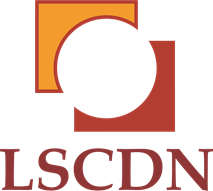 Lubelskie Samorządowe Centrum Doskonalenia Nauczycieli zaprasza nana wideokonferencję on-linePriorytety w edukacji polonistycznej w roku 2023/20246 listopada 2023 roku Program: 17.00-17.10Powitanie i otwarcie konferencjiKrzysztof Staruch - dyrektor Lubelskiego Samorządowego Centrum Doskonalenia Nauczycieli17.10-17.30Model edukacji klasycznej jako szansa i wyzwanie dla współczesnej polskiej szkoły.Małgorzata Sagan - doradca metodyczny LSCDN17.30-17.50„Pamiętajcie o ogrodach” – edukacja klasyczna w szkole podstawowej.Barbara Jaszak - doradca metodyczny LSCDN17.50-18.10"Co to znaczy oceniać szeroko i głęboko?" - kilka słów o ocenianiu wzmacniającym ucznia.Marlena Wojnar - doradca metodyczny LSCDN18.10-18.30TIK-owy język polski. Aplikacje jako narzędzie dydaktyczne.Dorota Jaśkowska - doradca metodyczny LSCDN18.30-18.50Wspieranie rozwoju umiejętności cyfrowych uczniów i nauczycieli ze szczególnym uwzględnieniem bezpieczeństwa w sieci.Beata Wasilewska-Wnuk - doradca metodyczny LSCDN18.50-19.10"Blisko, coraz bliżej"... o roli integracji i wsparcia w nauczaniu języka polskiego jako obcego w szkole podstawowej.Anna Zielińska - doradca metodyczny LSCDN19.10-19.30Jak zaplanować i realizować zajęcia rewalidacyjne, korekcyjno-kompensacyjne i logopedyczne?Daniel Buchowiecki - doradca metodyczny LSCDN19.30-19.50„Waga SŁOWA” – Beata Samojluk - doradca metodyczny LSCDN19.50-20.00Dyskusja, wnioski.Podsumowanie konferencji – Beata Bojar                                                                                                   Organizatorzy